Att laborera är nödvändigtVFU för kemilärarstudenter, vårterminen 2021”Nobody understands (other than science teachers!) why teaching science is so hard. When it works, of course, teaching science is incredibly rewarding. Science lessons are complex. We are teachers of language, maths, literacy, practical skills, health and safety and scientific knowledge. We must also remedy deeply held misconceptions. Students are asked to think about the abstract world and suspend many of their logical beliefs. Successful science lessons therefore require careful planning to ensure learning does not result in a cognitive mess.”  (The Science Teacher (https://thescienceteacher.co.uk) Snart är det VFU och efter avslutad kurs skall den du kunna: planera undervisning inom ett område i skolans kemi utifrån aktuella styrdokument och jämlikhet och jämställdhetgenomföra undervisning inom ett område i skolans kemiutvärdera planering och undervisning inom ett område i skolans kemi utifrån       styrdokumentgöra en riskanalys inför ett laborativt momentanvända och utvärdera undervisningsmaterial och laborativa arbetsformer, inklusive digitala verktyg inom det aktuella undervisningsområdetdiskutera hur ämnesinnehållet kan hanteras i relation till elevernas olika förutsättningarvisa ett ansvarsfullt beteende i skolmiljönsamarbeta och interagera med elever och handledarevisa självinsikt och lyhördhet för konstruktiv kritikNi ska alltså öva och lära mer om att vara kemilärare! Kemi är ett laborativt ämne och det innebär många olika arbetsuppgifter för en lärare. Allt från att välja laboration till betygsättning av kursen där det laborativa ska ingå. Däremellan handlar det om laborationsgenomgångar, själva laborationen med eleverna, laborationsrapporter/redogörelser, riskbedömning, bedömning och betygsättning. Det här betyder mycket arbete och ansvar (av en typ som de flesta lärargrupper inte behöver tänka på). Vad är bra laborationer, öppna laborationer, kokbokslaborationer? Hur ska laborationer knytas till teorin? Arbetet med laborationer ställer olika krav på en kemilärare. Bli nu inte rädda – tänk på att ni har ett guldägg! Uppgift: Gör en lab-manual! Du/ni ska producera en liten skrift som handlar om vad den nye kemi-läraren behöver veta kring det laborativa arbetet i skolan. Redan under din VFU samlar du material, det kan vara laborationer, riskbedömningar, bedömningsmatriser mm – sånt som har med experimentellt arbete att göra! Följande frågor ska besvaras/områden behandlas:Varför ska man laborera i kemi?Varför är det ganska svårt både för eleven och läraren med praktiskt arbete? alltså vad behöver man tänka på som lärare?Hur väljer man och hur genomför man laborationer? Olika typer av laborationer för olika tillfällen.Hur dokumenterar eleverna?Hur bedömer läraren den här delen av kemin?Riskbedömning och avfallshantering.Här är material som ska användas, vill du/ni komplettera med annat så går det bra:Skolverkets kursplaner, www.Skolverket.seWhy is practical working important? https://www.youtube.com/watch?v=o80YIpVnro4&feature=youtu.be Sammanfatta från Skolverkets moduler som finns för grundskolan respektive gymnasieskolan. I modulerna väljer ni bort det som handlar om kollegialt lärande och som är knutet till yrkesverksamma lärare.För högstadiet: https://larportalen.skolverket.se/#/modul/2-natur/Grundskola/506-Formaga-undersokningar-arskurs_7-9För gymnasiet: https://larportalen.skolverket.se/#/modul/2-natur/Gymnasieskola/509-Naturvetenskapens-karaktar-arbetssatthttp://www.skolresurs.fi/wp-content/uploads/2019/01/Öppna-laborationer.pdf https://thescienceteacher.co.uk/managing-practical-work/ https://www.skolverket.se/skolutveckling/inspiration-och-stod-i-arbetet/stod-i-arbetet/oppna-laborationer---oppna-sinnen#h-Franreceptlaborationertillheloppnalaborationerhttps://liu.se/artikel/svart-for-larare-att-bedoma-laborativt-arbete-rattvist+ lab.material från VFU:n (ex er riskbedömning)Ni arbetar enskilt eller i grupp – vi ska göra kamratbedömning så ni ska vara klara 13/5 för att kunna byta arbeten och så redovisningar 20/5.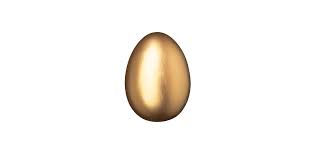 